Mid-Term Report (Self-Presentation)on progress in implementation of the Individual Research Plan (IRP)of the Ph.D.  student of Lublin University of Technology Doctoral SchoolBasic data on the Ph.D. student and the doctoral dissertationPh.D. student and supervisor / supervisors' statements Scientific report Report on progress in implementation of Individual Research Plan (IRP)Scientific achievementsOther explanationsAttachments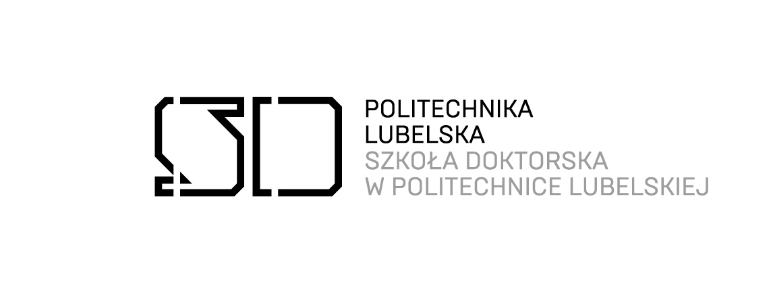 Lublin University of Technology Doctoral SchoolLublin University of TechnologyPolitechnika Lubelskaul. Nadbystrzycka 38 B/40620-618 Lublinwww.sdwpl.pollub.pl                                e-mail: sdwpl@pollub.pLublin University of Technology Doctoral SchoolLublin University of TechnologyPolitechnika Lubelskaul. Nadbystrzycka 38 B/40620-618 Lublinwww.sdwpl.pollub.pl                                e-mail: sdwpl@pollub.pFirst name (names) and surname:ORCID number:Scientific disciplineScientific disciplineDate of commencement of education at the doctoral schoolDate of commencement of education at the doctoral schoolProposed title of the doctoral dissertationPlanned deadline for submission of dissertation (month, year)SupervisorAuxiliary supervisorThe undersigned hereby confirms that the data provided in the report are true.The undersigned hereby confirms that the data provided in the report are true.The undersigned hereby confirms that the data provided in the report are true.The undersigned hereby confirms that the data provided in the report are true.Date: Ph.D. student's signature:Supervisor's signature:Supervisor's signature:Auxiliary supervisor's signature:Auxiliary supervisor's signature:Description of the research work conducted within the implementation of the doctorate (maximum 15 pages A4, font 10 pt., Book Antiqua, line spacing 1). The description is to be written in its entirety in the self-report, please do not attach additional files. The description should contain: significance of the research (motivation to undertake the research and its innovation);aim of research (description, research hypotheses);concept and research plan;research methodology (research implementation, methods, research techniques and tools);conducted research, major results and achievements;list of the most important literature on the subject of doctorate.Progress in IRP implementation and the research timetable stages executionFor each task specified in IRP, the degree of implementation (expressed in%) and possible remarks and comments should be provided, maximum 0.5 A4 pages.2.  Discrepancies in IRP implementationExplanation of the discrepancy between the degree of implementation of the tasks specified in IRP and the schedule and date of submitting the dissertation specified in IRP (maximum 1 A4 page, font 10, line spacing 1) In the absence of discrepancies, enter: "no discrepancy". The presence of a discrepancy is not a reason for a negative evaluation.3. Progress in implementation of doctoral dissertation and degree of its realization(expressed as %, description max 1 page A4, font 10 pt., line spacing 1).Scientific achievements and other activities directly related to the implementation of the doctoral dissertation in the period covered by the mid-term evaluation and which were not demonstrated in the recruitment procedure to the Doctoral SchoolA. Scientific publications including:Ministerial points MNiSW /MEiNimpact factor in the year of publishingPublications from MNiSW-list or MEiN-listPublications from MNiSW-list or MEiN-listPublications from MNiSW-list or MEiN-listauthors, publication title, journal, issue, year, pages or DOI numberPublications outside MNiSW-list or MEiN-listPublications outside MNiSW-list or MEiN-listPublications outside MNiSW-list or MEiN-listauthors, publication title, journal, issue, year, pages or DOI number–Conference publicationsConference publicationsConference publicationsauthors, publication title, journal, issue, year, pages or DOI number / ISBN–Other publications of chapters in booksOther publications of chapters in booksOther publications of chapters in booksauthors, publication title, journal, issue, year, pages or DOI number / ISBN–List of works submittedList of works submittedList of works submittedauthors, publication title/ journal/conference/monograph/date of submissionstatusB. Conference presentations presented by the Ph.D. studentB. Conference presentations presented by the Ph.D. studentB. Conference presentations presented by the Ph.D. studenttalks talks talks authors, presentation titles, name of conference, venue, dateauthors, presentation titles, name of conference, venue, dateauthors, presentation titles, name of conference, venue, datepostersposterspostersauthors, presentation titles, name of conference, venue, dateauthors, presentation titles, name of conference, venue, dateauthors, presentation titles, name of conference, venue, dateC. Scientific projects1. Principal investigator in scientific projects (for example NCN, NCBiR, NAWA,)C. Scientific projects1. Principal investigator in scientific projects (for example NCN, NCBiR, NAWA,)C. Scientific projects1. Principal investigator in scientific projects (for example NCN, NCBiR, NAWA,)name of the financing institution, type of project, project title and number, place of implementation, duration, role in projectname of the financing institution, type of project, project title and number, place of implementation, duration, role in projectname of the financing institution, type of project, project title and number, place of implementation, duration, role in project2. Activity in acquiring research projects (also when they have not received funding)List of submitted applications for research projects prepared by the Ph.D. student during the mid-term evaluation period.2. Activity in acquiring research projects (also when they have not received funding)List of submitted applications for research projects prepared by the Ph.D. student during the mid-term evaluation period.2. Activity in acquiring research projects (also when they have not received funding)List of submitted applications for research projects prepared by the Ph.D. student during the mid-term evaluation period.name of the financing institution, type of project, project title and number, role in project, date of submissionname of the financing institution, type of project, project title and number, role in project, date of submissionname of the financing institution, type of project, project title and number, role in project, date of submissionD. Internships (domestic, international) only related to the implementation of doctoral dissertationD. Internships (domestic, international) only related to the implementation of doctoral dissertationD. Internships (domestic, international) only related to the implementation of doctoral dissertation1.	country, name of host institution, place, duration, research tutor1.	country, name of host institution, place, duration, research tutor1.	country, name of host institution, place, duration, research tutorE. Ether achievements (e.g. patents, patent applications, utility models and copyrights, scholarships, certificates and licenses)E. Ether achievements (e.g. patents, patent applications, utility models and copyrights, scholarships, certificates and licenses)E. Ether achievements (e.g. patents, patent applications, utility models and copyrights, scholarships, certificates and licenses)title, authors, country, date of filing or obtaining a patenttype of award or licence, date of receipt, unittitle, authors, country, date of filing or obtaining a patenttype of award or licence, date of receipt, unittitle, authors, country, date of filing or obtaining a patenttype of award or licence, date of receipt, unitAdditional explanations, comments, Ph.D. student's summary (max. 0.5 pages, 10-point font)List of attachments confirming the demonstrated scientific activities (e.g. scientific publications, confirmation of submission of project applications, confirmation of internship implementation, etc.).Attachments should be presented separately, numbered according to the list.